Приложение №1ЗАЯВКА № на участие в Конкурсе 	С условиями Конкурса ознакомлен и согласен. Как автор, не возражаю против размещения конкурсной работы на безвозмездной основе в сети Интернет, использования её в теле- и радиопередачах и на наружных рекламных носителях на территории Российской Федерации, а также публикаций в печатных средствах массовой информации, в том числе посвященных Конкурсу, в некоммерческих целях.	В соответствии с Федеральным законом Российской Федерации от 27 июля . N 152-ФЗ «О персональных данных» даю согласие в течение 5 лет на использование указанных в заявке персональных данных для составления списков участников Конкурса, опубликования списков на сайте, создания и отправки наградных документов Конкурса, рассылки конкурсных материалов, использования в печатных презентационных/методических материалах Конкурса, предоставления в государственные органы власти, для расчета статистики участия в Конкурсе.ВНИМАНИЕ! ЗАЯВКУ ЗАПОЛНЯТЬ РАЗБОРЧИВО. НА КАЖДУЮ РАБОТУ ЗАПОЛНЯЕТСЯ ОТДЕЛЬНАЯ ЗАЯВКА. В САМОЙ КОНКУРСНОЙ РАБОТЕ НЕ ДОЛЖНО СОДЕРЖАТЬСЯ СВЕДЕНИЙ ОБ АВТОРАХ. ЭЛЕКТРОННЫЙ НОСИТЕЛЬ ДОЛЖЕН БЫТЬ ПОДПИСАН (АВТОР, НАЗВАНИЕ РАБОТЫ, НОМИНАЦИЯ, ТЕМА, ГОД). НА ОДИН НОСИТЕЛЬ МОЖНО ЗАПИСАТЬ НЕСКОЛЬКО РАБОТ. КАЖДЫЙ ТЕКСТОВЫЙ ДОКУМЕНТ АУДИОЗАПИСЬ ЗАЯВКА ДОЛЖНЫ БЫТЬ ЗАПИСАН ОТДЕЛЬНЫМ ФАЙЛОМ, БЛОКИ НЕ ПРИНИМАЮТСЯ. № ______ от _______ 2021 г. (присваивается Организационным комитетом)Сведения о конкурсной работе:Сведения о конкурсной работе:1. НОМИНАЦИЯ       Эскиз оформления техногенного объекта Концепция арт пространства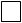 2.НАЗВАНИЕ КОНКУРСНОЙ РАБОТЫ3. АННОТАЦИЯ РАБОТЫОсновная идея работы.Текст до 1000 знаков.4. РЕАЛИЗАЦИЯ ЭСКИЗА  индивидуально       команда с привлечением волонтеров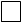 5. МАТЕРИАЛЫ И ИНСТРУМЕНТЫ, необходимые для реализации проектаСведения об авторе:Сведения об авторе:1.Фамилия, имя, отчество (полностью)2. Дата рождения (дд. мм. гггг)3.Статус (учащийся, студент, служащий, иное) 4. Учебное заведение/организация5. Контактная информация (адрес, E-mail, мобильный телефон)Подпись ________________________  Дата подачи заявки «____» ____________202_  г.